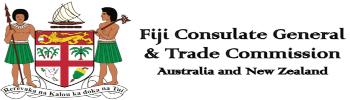 Checklist for Application for Replacement for Damaged Fiji Passport at Fiji Consulate General (Sydney)List of Documents to be brought for the Biometric appointmentLink to pre enrol- www.immigration.gov.fjOffice Use OnlyPre-Enrolment Application receipt with the barcode.Original Birth Certificate or Certified copy of the Birth CertificateStatutory Declaration form explaining the event of damage signed and stamped by a JPValid photo identification – e.g. Driver’s licence, voter id, FRCA/FNPF cardMarriage Certificate if applicableValid Australian Visa- Vevo or Visa Grant Notice or Australian Citizenship Certificate if granted after 10th April 2009.Evidence of name change (deed poll) if applicableApplication fee- Check Fee schedule on the websiteDamaged PassportReturn pre-paid self-addressed express/registered post envelope for passport to be returned in the mail (if not personal collection) Applicants must make an appointment for biometric at the Office of the Fiji Consul General Sydney, Suite 8.01, Level 8, 227 Elizabeth Street, Sydney, NSW 2000 Telephone (02) 9900 0700 Fax (02) 9098 9360Email: info@investinfiji.todayWebsite: www.investinfiji.todayApplicants must make an appointment for biometric at the Office of the Fiji Consul General Sydney, Suite 8.01, Level 8, 227 Elizabeth Street, Sydney, NSW 2000 Telephone (02) 9900 0700 Fax (02) 9098 9360Email: info@investinfiji.todayWebsite: www.investinfiji.todayApplicants must make an appointment for biometric at the Office of the Fiji Consul General Sydney, Suite 8.01, Level 8, 227 Elizabeth Street, Sydney, NSW 2000 Telephone (02) 9900 0700 Fax (02) 9098 9360Email: info@investinfiji.todayWebsite: www.investinfiji.today